Determining Latitude and LongitudeUse the grid system on the map below to determine the city and state that can be found at the given latitude and longitude coordinates. 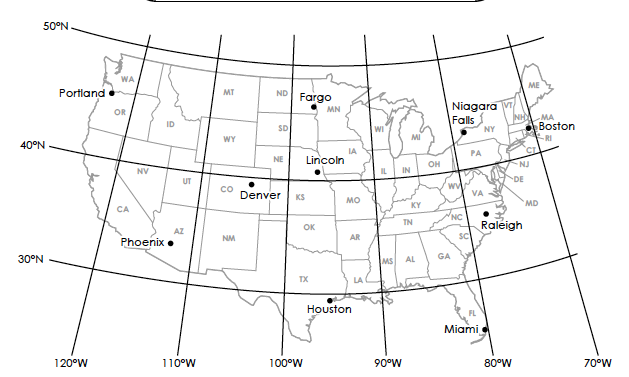 33°N latitude, 112°W longitude    _________________________________________________________35°N latitude, 78°W longitude      _________________________________________________________46°N latitude, 96°W longitude      _________________________________________________________45°N latitude, 122°W longitude    _________________________________________________________29°N latitude, 95°W longitude      _________________________________________________________43°N latitude, 79°W longitude      _________________________________________________________25°N latitude, 80°W longitude     _________________________________________________________Adapted from www.superteacherworksheets.com, Latitude and Longitude